KOMISE ROZHODČÍCHOFS BRNO – VENKOV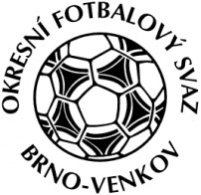 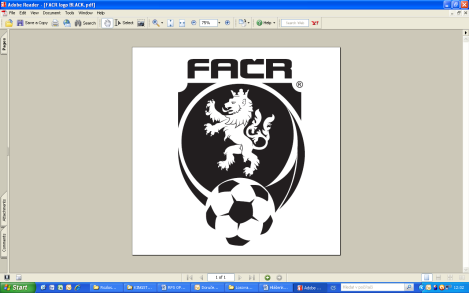 Vídeňská 9, 639 00 BrnoPředseda KR: Kundelius LadislavEmail komise rozhodčích: kr.ofsbo@seznam.czZÁPIS č. 11 z jednání KOMISE ROZHODČÍCH OFS BRNO-VENKOV                      konané dne 22. 6. 2017Přítomni: Ladislav Kundelius, Ivan Vostrejž, Petr Daniel, Jan OujezdskýOmluveni: Miloš TomanMísto konání: hala “Morenda“, Vídeňská 9 – Brno1. ÚvodJednání komise zahájil a řídil předseda KR Ladislav Kundelius. 2. Rozhodnutí a průběh jednání KR:KR provedla kontrolu došlé pošty: zápisy STK.KR upozorňuje na povinnost omluv z delegací i v průběhu letní přestávky mezi soutěžními ročníky.3. Pokuty pro R za jarní část sezony 2017KR vyhodnotila nedostatky v ZoU v závěrečných dvou kolech a uděluje pokuty dle sazebníku RFS, čl. 20.Tabulka pokut bude dotyčným R zaslána e-mailem.KR předává R Prokeše R. do působnosti KR MěFS Brno-město z důvodu neuvedení ZK v ZoÚ zápasu OP mužů Zakřany : Ochoz.R jsou povinni pokuty uhradit do 2. 8. 2017 na účet č. 107-338100287/0100. Jako variabilní symbol R uvede své ID FAČR, do poznámky napíše své jméno a příjmení.Tabulka pokut bude vyvěšena na www.fotbalbrno-venkov.cz4. Seminář R a delegátůKR dává na vědomí, že letní seminář rozhodčích a delegátů před podzimní sezonou se uskuteční v pátek 4. 8. 2017 od 17:30 hod. v restauraci na hřišti SK Šlapanice u Brna. Prezentace od 17:00.Na školení jsou zváni také noví zájemci o funkci R.5. Návrh na postup R do krajských soutěžíKR navrhuje R Frydrycha Dominika, ID 95060993, na postup do krajských soutěží pro SR 2017/2018.6. OstatníKR připomíná email pro veškerou komunikaci s komisí (včetně omluv) :  kr.ofsbo@seznam.czPříští jednání KR se bude konat ve čtvrtek 3. 8. 2017 od 16:30 hodin, zasedací místnosti OFS Brno – venkov, hala “Morenda“, ul. Vídeňská 9, Brno Jednání KR skončilo v 18:00 hod.V Brně dne 22. 6. 2017Zapsal:                                                                                                 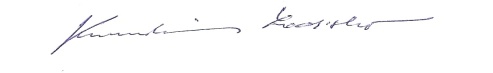  Oujezdský Jan    		                                                              Ladislav Kundelius        člen KR OFS Brno-venkov           	                                             předseda KR OFS Brno-venkov